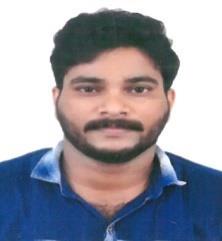 NIPUNE-mail: nipun-394481@2freemail.com Sharjah,UAE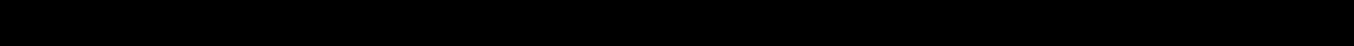 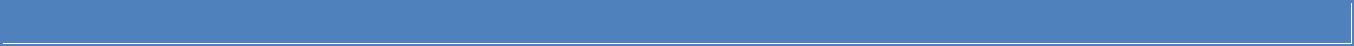 PROFESSIONAL SUMMARYSkilled Electrical and Electronics Graduate with 4 years of experience in the construction of Railway Over Head Electrification (OHE). Exemplary problem solving skills with strong communication, interpersonal, management, analysis and presentation skills. Willing to prove myself to be an asset to the organization and team by applying my technical and analytical skills.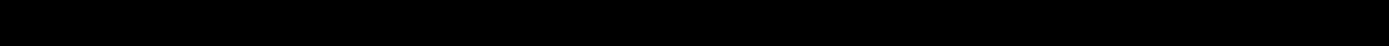 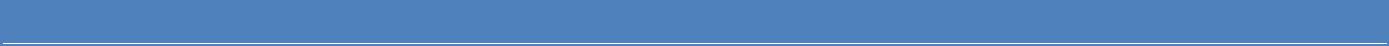 WORK EXPERIENCE1.EXECUTIVE PROJECT ENGINEER /ELECTRICAL ENGINEERKarnataka, India:  Sept 2018 – June-19RAILWAY ELECTRIFICATION RVNL PROJECT in the section KT-RL-CHIKJAJUR-BELLARYJob ResponsibilitiesKnowledge in Design ,supply ,erection ,testing & commission of 25kv,single phase 50Hz,Traction overhead equipment’s & switching stations including foundations & structuresExposure in handling various process including project planning, execution, billing, resource management and technical field solution.Knowledge of Sub-Station construction like TSS , SSP and SP.Coordination and dealing with client, contractors and subcontractors.Estimating Bill of Quantities and Procurement of Materials from RDSO approved vendors.Material Assessment as per drawing and site requirement.Procurement of materials, preparing & issuing of purchase order/work order.Attending various meetings and Site Inspection with client railway.Create and maintain comprehensive project documentation.Implementation of the Quality, Health and Safety.Manage changes to the project scope, project schedule & project costs using appropriate verification techniques.Track project performance to analyze the successful completion of short/long time goals2.EXECUTIVE SITE ENGINEER /ELECTRICAL ENGINEERKannur, Kerala, India (May 2015- Aug 2018) RAILWAY ELECTRIFICATION PROJECT Gr.158 in the section CAN-MAQ-MAJNJob ResponsibilitiesSupervising Railway Electrification Projects in the areas of Mast, SPS & Bracket erection, wiring and adjustment, SED checking & ATD adjustment, Tower car checking & BondingMarking foundation and executing work with high degree of commitment.Getting approval of wiring cum sectioning diagram, Location plan, cross section diagram and section erection diagram in division electricalTesting and installation substation battery room & control room equipment’s like batteries and terminal board connections.1/2Coordination with railways for execution and testing of all type of insulators.Preparation of daily progress report of all OHE/CIVIL site activity.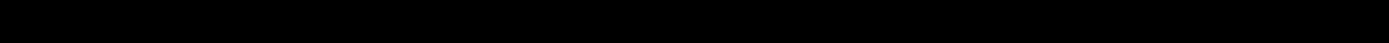 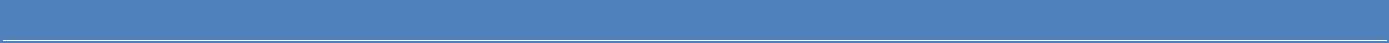 KEY SKILLGood observation ,Analytical thinking and planningConfident ,integrity and honestyStrong verbal and personal communication skillGood Leadership ,Problem solving and decision making skillManpower Management skillPROFESSIONAL ACHIEVEMENTSSuccessful completion of COMMISSION OF RAILWAY SAFETY INSPECTION in the section CHV-MAQ-MAJN, as Executive Site Engineer for Project Gr.158Successful completion of COMMISSION OF RAILWAY SAFETY INSPECTION in the section CAN-CHV, as Site Engineer for Gr.158.Appreciation for outstanding performance during the period 2017-2018 in project Gr.158.Successful completion of Communication Skills for Emerging Leaders Certification.EDUCATIONAL QUALIFICATIONSCOMPUTER PROFICIENCYDesign Software: AutoCADOthers: MS Excel, MS Word, MS PowerPointPERSONAL PROFILEDate of Birth:19 Dec 1992Sex:MaleMarital Status:SingleNationality:IndianLanguages Known:English,Hindi,Malayalam,and TamilI do hereby declare that the above information to the best of my knowledge2/2  B.Tech (Electrical & Electronics Engineering)  B.Tech (Electrical & Electronics Engineering)CUSAT60%2015Class XIIHSE School, Pallikkunnu78%2010Class XKadachira High School88%2008